研究会のお誘い『療養者の語りと暮らしの社会学－樫田美雄と上野彩によるジョイント研究発表会in KOBE』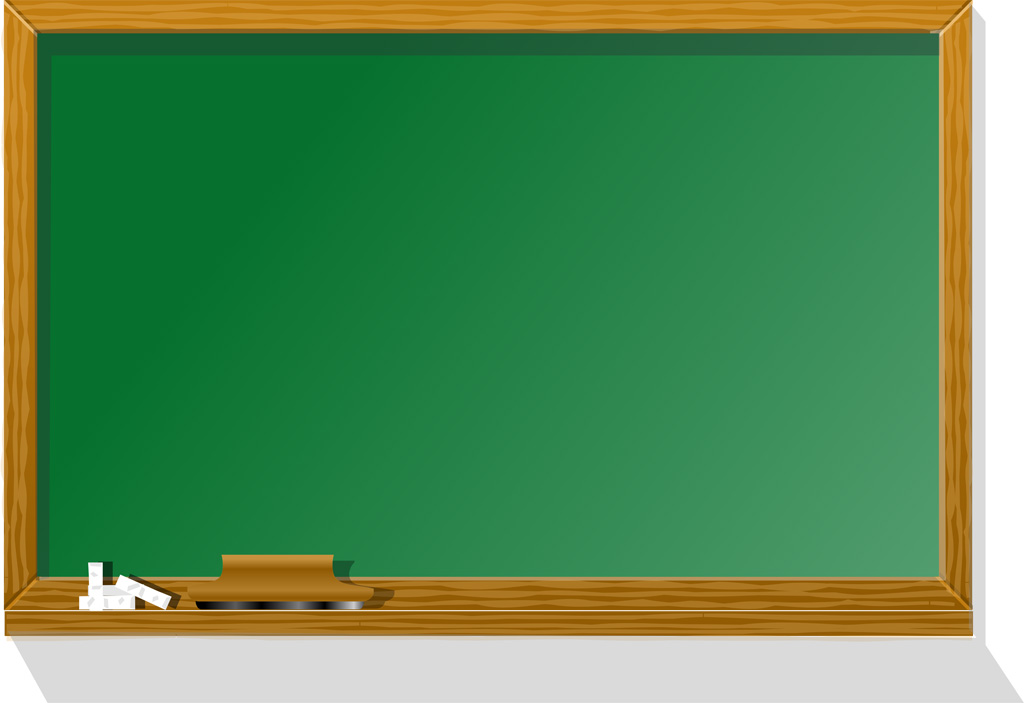 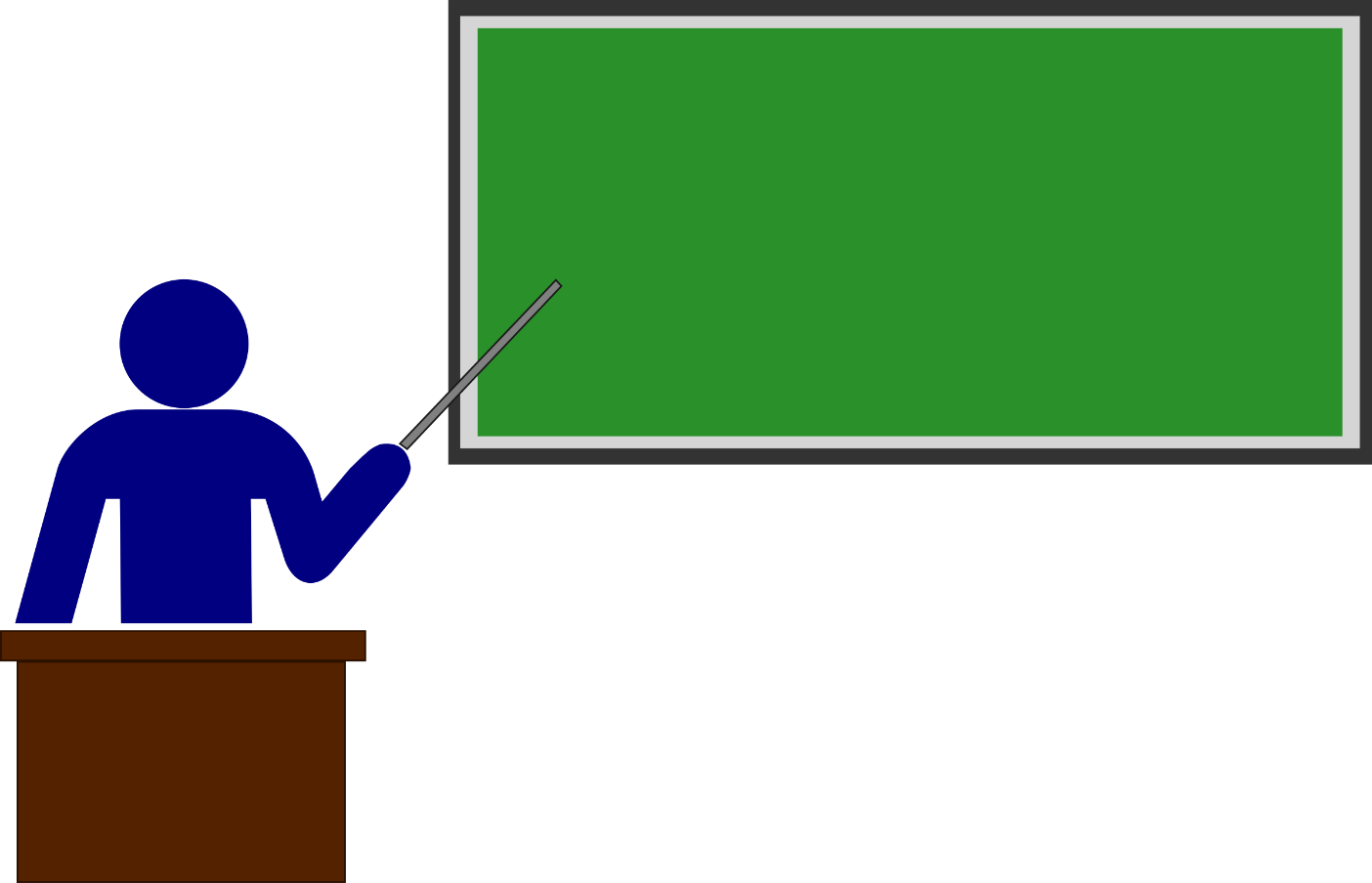 